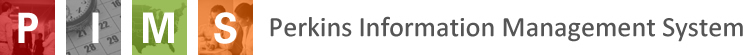 CAR REVIEWREVIEWER OPTIONSTop of FormBottom of FormReview Tips:Does the state provide complete and accurate information for questions 1-6?Are all mathematical calculations correct?Do the amounts listed in each of the rows in Column 10 correspond with the state's approved budget request(s) for the reporting year?Have more that 60 percent of the funds in Column 11 been obligated and liquidated by the state during the first 12 months of the grant award?REPORT REVIEWFinancial Status ReportPublic Burden Statement:According to the Paperwork Reduction Act of 1995, no persons are required to respond to a collection of information unless such collection displays a valid OMB control number.  The valid OMB control number for this information collection is 1830-0569.  Public reporting burden for this collection of information is estimated to average 174 hours per response, including time for reviewing instructions, searching existing data sources, gathering and maintaining the data needed, and completing and reviewing the collection of information.  The obligation to respond to this collection is required to obtain or retain benefit (Carl D. Perkins Career and Technical Education Act of 2006 (Perkins IV) (20 U.S. C. 2301 et seq. as amended by P.L. 109-270). If you have comments or concerns regarding the status of your individual submission of this APR, please contact (Office of Career, Technical and Adult Education; Director, Division of Academic and Technical Education; 550 12th Street, SW; Washington, D.C. 20202 directly. [Note: Please do not return the completed report to this address.]5.Grant Award Number:Grant Award Number:Grant Award Number:Grant Award Number:Grant Award Number:State Basic Grant (Title I):State Basic Grant (Title I):State Basic Grant (Title I):State Basic Grant (Title I):State Basic Grant (Title I):6.Grant Award Amount:Grant Award Amount:Grant Award Amount:Grant Award Amount:Grant Award Amount:State Basic Grant (Title I):State Basic Grant (Title I):State Basic Grant (Title I):State Basic Grant (Title I):State Basic Grant (Title I):Note: Question 7 below is optional. It needs to be completed only if the state is amending/revising its financial status report after a final submission.Note: Question 7 below is optional. It needs to be completed only if the state is amending/revising its financial status report after a final submission.Note: Question 7 below is optional. It needs to be completed only if the state is amending/revising its financial status report after a final submission.Note: Question 7 below is optional. It needs to be completed only if the state is amending/revising its financial status report after a final submission.Note: Question 7 below is optional. It needs to be completed only if the state is amending/revising its financial status report after a final submission.Note: Question 7 below is optional. It needs to be completed only if the state is amending/revising its financial status report after a final submission.Note: Question 7 below is optional. It needs to be completed only if the state is amending/revising its financial status report after a final submission.Note: Question 7 below is optional. It needs to be completed only if the state is amending/revising its financial status report after a final submission.Note: Question 7 below is optional. It needs to be completed only if the state is amending/revising its financial status report after a final submission.Note: Question 7 below is optional. It needs to be completed only if the state is amending/revising its financial status report after a final submission.Note: Question 7 below is optional. It needs to be completed only if the state is amending/revising its financial status report after a final submission.7.Amended Interim FSR:Amended Interim FSR:Amended Interim FSR:Amended Interim FSR:Amended Interim FSR:  Yes  Yes  Yes  Yes  YesDate of Amended FSR:Date of Amended FSR:Date of Amended FSR:Date of Amended FSR:Date of Amended FSR:1.State Name:State Name:State Name:2.Federal Funding Period:Federal Funding Period:Federal Funding Period:Start Date:Start Date:Start Date:End Date:End Date:End Date:3.Reporting Period:Reporting Period:Reporting Period:Start Date:Start Date:Start Date:End Date:End Date:End Date:4.Accounting Basis:Accounting Basis:Accounting Basis:   Cash   Accrual   Cash   Accrual123445678891011RowNet Outlays Previously ReportedTotal Outlays This Report PeriodProgram Income CreditsNew Outlays This Report Period (Column 2 - 3)New Outlays This Report Period (Column 2 - 3)Net Outlays To Date (Column 1 + 4)Non-Federal Share of OutlaysTotal Federal Share of Outlays (Column 5 - 6)Federal Share of Unliquidated ObligationsFederal Share of Unliquidated ObligationsFederal Share of Outlays & Unliquidated Obligations (Column 7 + 8)Federal Funds AuthorizedBalance of Unobligated Federal Funds (Column 10 - 9)A*TOTAL TITLE I FUNDS**TOTAL TITLE I FUNDS**TOTAL TITLE I FUNDS**TOTAL TITLE I FUNDS**TOTAL TITLE I FUNDS**TOTAL TITLE I FUNDS**TOTAL TITLE I FUNDS**TOTAL TITLE I FUNDS**TOTAL TITLE I FUNDS**TOTAL TITLE I FUNDS**TOTAL TITLE I FUNDS**TOTAL TITLE I FUNDS**TOTAL TITLE I FUNDS**TOTAL TITLE I FUNDS*BLOCAL USES OF FUNDSLOCAL USES OF FUNDSLOCAL USES OF FUNDSLOCAL USES OF FUNDSLOCAL USES OF FUNDSLOCAL USES OF FUNDSLOCAL USES OF FUNDSLOCAL USES OF FUNDSLOCAL USES OF FUNDSLOCAL USES OF FUNDSLOCAL USES OF FUNDSLOCAL USES OF FUNDSLOCAL USES OF FUNDSLOCAL USES OF FUNDSCRESERVERESERVERESERVERESERVERESERVERESERVERESERVERESERVERESERVERESERVERESERVERESERVERESERVERESERVEDFunds for Secondary RecipientsEFunds for Postsecondary RecipientsFTotal
(Row D + E)GFORMULA DISTRIBUTIONFORMULA DISTRIBUTIONFORMULA DISTRIBUTIONFORMULA DISTRIBUTIONFORMULA DISTRIBUTIONFORMULA DISTRIBUTIONFORMULA DISTRIBUTIONFORMULA DISTRIBUTIONFORMULA DISTRIBUTIONFORMULA DISTRIBUTIONFORMULA DISTRIBUTIONFORMULA DISTRIBUTIONFORMULA DISTRIBUTIONFORMULA DISTRIBUTIONHFunds for Secondary RecipientsIFunds for Postsecondary RecipientsJTotal
(Row H + I)KTOTAL LOCAL USES OF FUNDS
(Row F + J)LSTATE LEADERSHIPSTATE LEADERSHIPSTATE LEADERSHIPSTATE LEADERSHIPSTATE LEADERSHIPSTATE LEADERSHIPSTATE LEADERSHIPSTATE LEADERSHIPSTATE LEADERSHIPSTATE LEADERSHIPSTATE LEADERSHIPSTATE LEADERSHIPSTATE LEADERSHIPSTATE LEADERSHIPMNon-traditional Training and EmploymentNState
InstitutionsOOther Leadership ActivitiesPTOTAL STATE LEADERSHIP 
(Row M + N + O)QSTATE ADMINISTRATIONSTATE ADMINISTRATIONSTATE ADMINISTRATIONSTATE ADMINISTRATIONSTATE ADMINISTRATIONSTATE ADMINISTRATIONSTATE ADMINISTRATIONSTATE ADMINISTRATIONSTATE ADMINISTRATIONSTATE ADMINISTRATIONSTATE ADMINISTRATIONSTATE ADMINISTRATIONSTATE ADMINISTRATIONSTATE ADMINISTRATIONRTotal State AdministrationSTOTAL TITLE I FUNDS 
(Row K + P + R)Additional Information:Additional Information:Additional Information:Additional Information:Additional Information:Additional Information:Additional Information:Additional Information:Additional Information:Additional Information:Additional Information:Additional Information:Additional Information:Additional Information:Additional Information:12.Certification:I certify to the best of my knowledge and belief that this financial status report is accurate and complete. I understand that the use of my PIN to certify and submit the FSR is the same as certifying and signing this document.I certify to the best of my knowledge and belief that this financial status report is accurate and complete. I understand that the use of my PIN to certify and submit the FSR is the same as certifying and signing this document.Financial Auditor PIN:Title/Agency: